Chapitre 2 - Fiche activité à compléter au fur et à mesure du déroulé de l’histoire :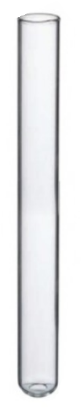 Sur l’ordinateur ou la tablette, n’hésite pas à cliquer sur tous les éléments en rouge ou tous les éléments qui clignotent !Atelier 1 :  Complète et légende le schéma ci-contre avec le résultat de ton extraction d’ADN :Schéma représentant le résultat d’une extraction d’ADNAtelier 2 : 1) Donne le nom de deux sites web sur lesquels l’image apparait :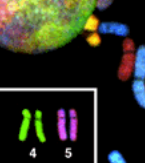 …………………………………………………………………………………………………………………………………………………………………….2) À l’aide de ces sites, retrouve le mot dont la définition est donnée ci-dessous :………………………. = image de l’ensemble des chromosomes d’une cellule, à partir d’une prise de vue au microscope.Atelier 3 : On retrouve le support de l’information génétique à différentes échelles. L’échelle la plus petite : ………………………………………………………… L’échelle la plus grande : ……………………………………………………………..Atelier 4 (bonus) : Quel est le point commun entre le caryotype d’un malade atteint du syndrome de Klinefelter, de trisomie 21 ou de monosomie X ? (aide : compare au caryotype d’un individu humain non malade)………………………………………………………………………………………………………………………………………………………………………………………………………..………………………………………………..………………………………………………………………………………………………………………………………………………………………………………………………………………………………..……………………….Atelier 5 : 1) Explique le principe / le but de l’expérience :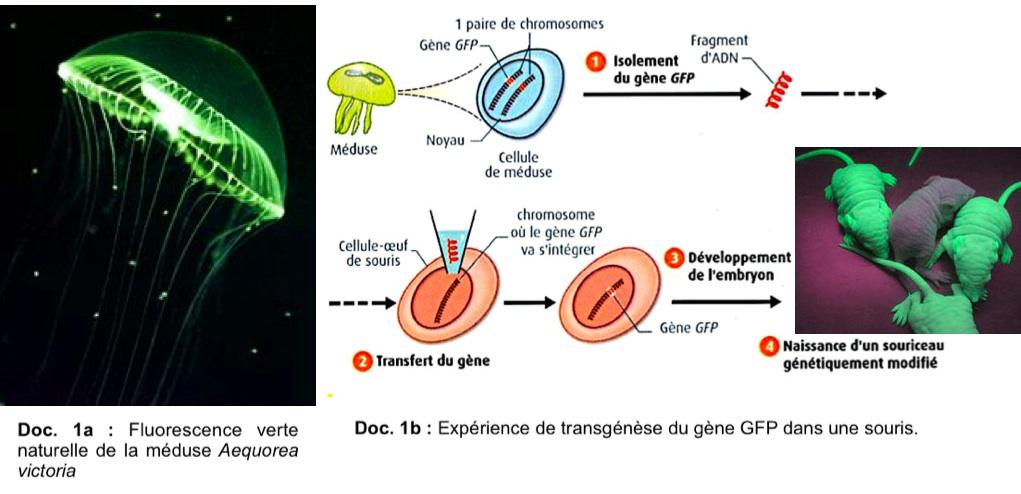 ………………………………………………………………………………………………………………………………………………………………………………………………………………………………………………………………………………………………………………………………………………………………………………………………………………………………………………………2) Quel est le caractère codé par le gène GFP ? ……………………………………………………………………………………………………..…………………………………………………………………………………………………3) On peut rendre les souris fluorescentes, mais aussi les chats, les lapins… L’ADN est-il différent d’une espèce à l’autre, et pourquoi ? ……………………………………………………………………………………………………………………………………………………………………………………………………………………………………………………………………………………………………………………………………………………………………………………Atelier 6 : Complète les pointillés avec le nom des allèles du gène « lobe de l’oreille » (soit c soit L), et identifie le phénotype (la forme du caractère) du suspect.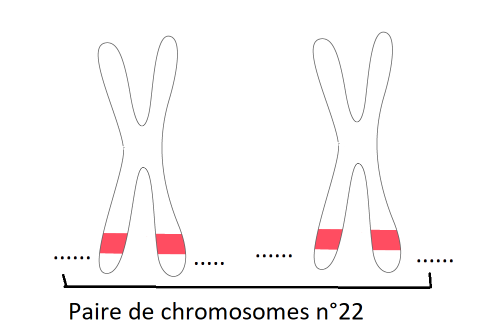 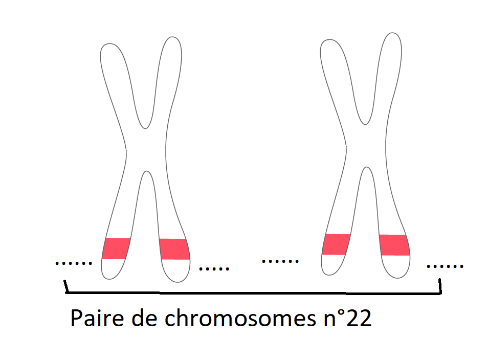 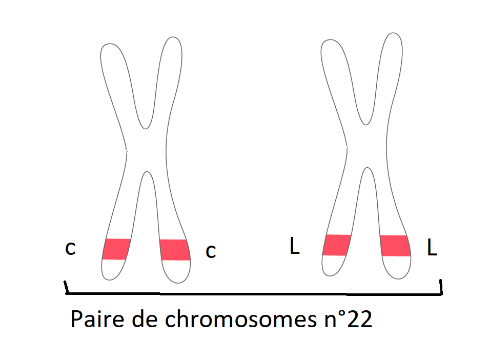 Le phénotype du suspect est : ……………………………………………………………………………Atelier 7 : Complète les cases grisées et les pointillés du tableau ci-dessous :Compétences mobiliséesCompétences mobiliséesEvaluationAtelier 1P – Suivre un protocoleAtelier 1C – Noter des observations et des résultatsAtelier 2K – Mobiliser les compétences numériquesAtelier 3W – Se situer dans le temps et l’espaceAtelier 4 (bonus)W – Se situer dans le temps et l’espaceAtelier 5R – Interpréter et conclureAtelier 6R – Interpréter et conclureAtelier 7R – Interpréter et conclureExercice bonusW – Se situer dans le temps et l’espacePhénotypeGroupe sanguin AGroupe sanguin BGroupe sanguin ABGroupe sanguin 0Génotype (allèles présents)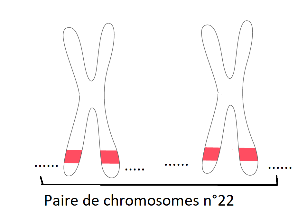 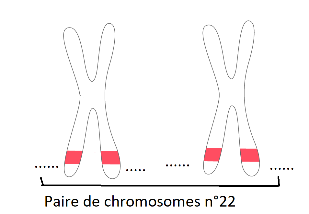 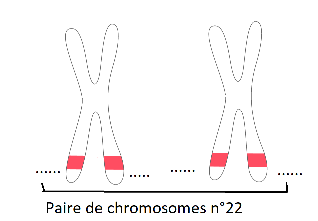 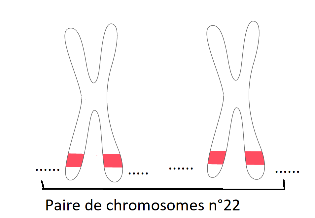 Motifs moléculaires présents sur les globules rouges      Motifs « A »     Motifs « B »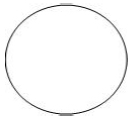 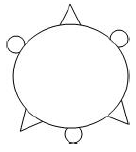 